. Севастополь, ул. Новикова, 14  т. +7 (8692) 630085, т/ф. +7 (8692) 631696  e-mail:balakcovetsv@mail.ru__________________________________________________________________________________________________________________________ПОСТАНОВЛЕНИЕместной администрации внутригородского муниципального образования города Севастополя Балаклавского муниципального округа  « 27 » « 01 » 2023 г.                             № 4/МА                                  г. СевастопольО внесении изменений в постановление МА ВМО Балаклавского МО от 03.10.2020 №51/МА «Об утверждении муниципальной программы «Развитие культуры во внутригородском муниципальном образовании города Севастополя Балаклавский муниципальный округ» на 2021-2025 года 	Руководствуясь Конституцией РФ, Федеральными законами от 06.10.2003 № 131-ФЗ «Об общих принципах организации местного самоуправления в Российской Федерации», от 25.06.2002 № 73-ФЗ «Об объектах культурного наследия (памятниках истории и культуры) народов Российской Федерации», Бюджетным кодексом Российской Федерации, Федеральным законом от 06.10.2003 № 131-ФЗ «Об общих принципах организации местного самоуправления в Российской Федерации», Законами города Севастополя: от 30.12.2014 № 102-ЗС «О местном самоуправлении в городе Севастополе», от 20 декабря 2022 года № 728-ЗС "О бюджете города Севастополя на 2023 год и плановый период 2024 и 2025 годов". Решением Совета Балаклавского муниципального образования города Севастополя III созыва от 30.12.2022 № № 13с-3-66. Уставом внутригородского муниципального образования города Севастополя Балаклавского муниципального округа, утвержденного решением Совета Балаклавского муниципального округа от 10.03.2015 № 3с-1-15 (с изменениями),  Положением о бюджетном процессе во внутригородском муниципальном образовании города Севастополя Балаклавский муниципальный округ, утвержденным решением Совета Балаклавского муниципального округа города Севастополя II созыва от 28.06.2021 № 41с-2-251, Совет Балаклавского муниципального округа, Положением о порядке разработки, реализации и оценке эффективности реализации муниципальных программ внутригородского муниципального образования города Севастополя Балаклавский муниципальный округ от 14.09.2015 № 17/МА ст.5 п.40:Внести изменения в муниципальную программу «Развитие культуры во внутригородском муниципальном образовании города Севастополя Балаклавский муниципальный округ» на 2021-2025 годы, утвержденную постановлением МА ВМО Балаклавского МО от 26.10.2020 № 51/МА, изложив в новой редакции: Паспорт Муниципальной программы «Развитие культуры во внутригородском муниципальном образовании города Севастополя Балаклавский муниципальный округ» на 2021-2025 годы п.7 и п.7.1.; Приложение №1 ПАСПОРТ Подпрограммы «Организация местных и участие в организации и проведении городских праздничных и иных зрелищных мероприятий во внутригородском муниципальном образовании» п.7; Приложение №2 ПАСПОРТ Подпрограмма «Осуществление военно-патриотического воспитания граждан Российской Федерации на территории внутригородского муниципального образования» п.6; Приложение №3 «Направления реализации муниципальной программы «Развитие культуры во внутригородском муниципальном образовании города Севастополя Балаклавский муниципальный округ» на 2021-2025 годы, подпрограммы «Организация местных и участие в организации и проведении городских праздничных и иных зрелищных мероприятий во внутригородском муниципальном образовании», Приложение №4 «Направления реализации муниципальной программы «Развитие культуры во внутригородском муниципальном образовании города Севастополя Балаклавский муниципальный округ» на 2021-2025 годы, подпрограммы «Осуществление военно-патриотического воспитания граждан Российской Федерации на территории внутригородского муниципального образования»  и Приложение №5 «Ресурсное обеспечение и прогнозная (справочная) оценка расходов на реализацию целей муниципальной программы «Развитие культуры во внутригородском муниципальном образовании города Севастополя Балаклавский муниципальный округ» на 2021-2025 годы, согласно приложениям №1, 2, 3, 4, 5 и 6 к настоящему постановлению.Настоящее постановление опубликовать на официальном сайте внутригородского муниципального образования города Севастополя Балаклавский муниципальный округ и обнародовать на информационном стенде ВМО Балаклавский МО.Настоящее постановление вступает в силу после его опубликования (обнародования).Контроль за исполнением настоящего постановления оставляю за собой.Глава ВМО Балаклавский МО			                              Е.А. БабошкинПриложение № 1 к постановлению от «27»  01 2023г. №  4/МА Паспорт                                                                                            к муниципальной программе «Развитие культуры во внутригородскоммуниципальном образовании города СевастополяБалаклавский муниципальный округ» на 2021-2025 годы.Паспортмуниципальной программы «Развитие культуры во внутригородском муниципальном образовании города Севастополя Балаклавский муниципальный округ» на 2021-2025 годы Приложение № 2 к постановлению от « 27»   01 2023г. №  4/МА Приложение № 1                                                                                              к муниципальной программе «Развитие культуры во внутригородскоммуниципальном образовании города СевастополяБалаклавский муниципальный округ» на 2021-2025 годы.ПАСПОРТПодпрограммы «Организация местных и участие в организации и проведении городских праздничных и иных зрелищных мероприятийво внутригородском муниципальном образовании»Приложение № 3 к постановлению от « 27»  01  2023г. №  4/МА Приложение № 2                                                                                              к муниципальной программе «Развитие культуры во внутригородскоммуниципальном образовании города СевастополяБалаклавский муниципальный округ»                   на 2021-2025 годы.ПАСПОРТПодпрограмма «Осуществление военно-патриотического воспитания граждан Российской Федерации на территории внутригородского муниципального образования»Приложение № 4 к постановлению от « 27»   01 2023г. №  4/МА Приложение № 3                                                                                              к муниципальной программе «Развитие культуры во внутригородскоммуниципальном образовании города СевастополяБалаклавский муниципальный округ»                   на 2021-2025 годы.Направления реализации муниципальной программы «Развитие культуры во внутригородском муниципальном образовании города Севастополя Балаклавский муниципальный округ» на 2021-2025 годы, подпрограммы «Организация местных и участие в организации и проведении городских праздничных и иных зрелищных мероприятий во внутригородском муниципальном образовании»Глава ВМО Балаклавский МО                                                           Е.А. БабошкинПриложение № 5 к постановлению от « 27 »  01 2023г. №  4/МА Приложение № 4                                                                              к муниципальной программе                                                                              «Развитие культуры во внутригородском                                                                              муниципальном образовании города Севастополя                                                                              Балаклавский муниципальный округ»                                                                              на 2021-2025 годы.Направления реализации муниципальной программы «Развитие культуры во внутригородском муниципальном образовании города Севастополя Балаклавский муниципальный округ» на 2021-2025 годы, подпрограммы «Осуществление военно-патриотического воспитания граждан Российской Федерации на территории внутригородского муниципального образования».Глава ВМО Балаклавский МО                                                           Е.А. Бабошкин Приложение № 6 к постановлению от « 27 »  01 2023г. №  4/МА                                                                             Приложение № 5                                                                              к муниципальной программе                                                                              «Развитие культуры во внутригородском                                                                              муниципальном образовании города Севастополя                                                                              Балаклавский муниципальный округ»                                                                              на 2021-2025 годы.Ресурсное обеспечение и прогнозная (справочная) оценка расходов на реализацию целей муниципальной программы «Развитие культуры во внутригородском муниципальном образовании города Севастополя Балаклавский муниципальный округ» на 2021-2025 годы.Глава ВМО Балаклавский МО                                                            Е.А. Бабошкин                    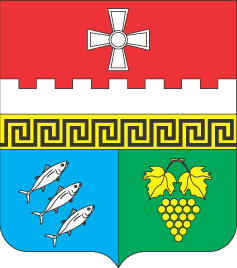 Внутригородское муниципальное образование Балаклавский муниципальный округ (ВМО Балаклавский МО) 1. Ответственный исполнитель муниципальной программыМестная администрациявнутригородского муниципального образования города Севастополя Балаклавского муниципального округа2.Участники  муниципальной программы(соисполнители)Структурные подразделения местной администрации внутригородского муниципального образования города Севастополя Балаклавского муниципального округа3.Подпрограммы  муниципальной программы«Организация местных и участие в организации и проведении городских праздничных и иных зрелищных мероприятий во внутригородском муниципальном образовании»«Осуществление военно-патриотического воспитания граждан Российской Федерации на территории внутригородского муниципального образования»4.Цели  муниципальной программы  Создание благоприятных социальных, творческих и организационно-правовых условий для поддержки и развития культуры всех слоев населения, проживающих на территории Балаклавского муниципального округа;развитие и поддержка в создании информационных и методических материалов военно-патриотической направленности, проведение культурно-массовых мероприятий, смотров-конкурсов на лучшую организацию работы по патриотическому воспитанию среди образовательных учреждений и учреждений культуры, находящихся на территории Балаклавского муниципального округа6.Задачи  муниципальной программыПовышение качества функционирования учреждений культуры, находящихся на территории Балаклавского муниципального округа,предоставления ими качественных услуг в области культуры, для всех слоев населения;сохранение и развитие национальных культур, находящихся на территории Балаклавского муниципального округа;осуществление поддержки инициативы внедрения инновационных форм по патриотическому воспитанию, в том числе используя музеи, находящиеся на территории Балаклавского муниципального округа;распространение и опубликование в средствах массовой информации, доведения до сведений жителей Балаклавского муниципального округа информации о социально-экономическом, военно-патриотическом и культурном развитии Балаклавского муниципального округа.6.Сроки и этапы реализации муниципальной программыМуниципальная программа реализуется в три этапа:2021 год2022 год2023 год2024 год2025 год7. Объем бюджетных ассигнований муниципальной программы (с расшифровкой бюджетных ассигнований по годам):2021 год – 2 489,82022 год – 3 718,72023 год – 3 747,12024 год – 1 118,42025 год -  1 199,2 7.1.В том числе средства местного бюджета:подпрограмма «Организация местных и участие в организации и проведении городских праздничных и иных зрелищных мероприятий во внутригородском муниципальном образовании»подпрограмма «Осуществление военно-патриотического воспитания граждан Российской Федерации на территории внутригородского муниципального образования»2021 год – 2 489,82022 год – 3 718,72023 год – 3 747,12024 год – 1 118,42025 год -  1 199,22021 год – 1 839,82022 год – 2 918,72023 год – 2 947,12024 год –    818,42025 год –    899,2  2021 год – 650,02022 год – 800,02023 год – 800,0 2024 год – 300,0  2025 год – 300,0  8.Ожидаемые результаты реализации муниципальной программыВ результате реализации муниципальной программы предполагается увеличение следующих показателей:- количество учреждений, принявших участие в смотре-конкурсе на лучшую организацию работы по военно-патриотическому воспитанию;- количество учреждений культуры, повысивших творческий уровень проводимых ими культурно-массовых мероприятий;- количество граждан, принявших участие в культурно-массовых мероприятиях;- количество мероприятий для детей и молодежи, направленных на развитие и пропаганду здорового образа жизни.1.Ответственный исполнитель подпрограммыМестная администрация внутригородского муниципального образования города Севастополя Балаклавского муниципального округа2.Участники подпрограммы (соисполнители)Структурные подразделения местной администрации внутригородского муниципального образования города Севастополя Балаклавского муниципального округа3.Программно-целевые инструменты подпрограммынет4.Цели подпрограммыСоздание условий для развития культуры вовнутригородском муниципальном образовании городаСевастополя Балаклавский муниципальный округ5.Задачи подпрограммы- улучшение организации досуга детей и молодежи;- поддержка деятельности творческих коллективов, путем их активного привлечения в культурно-массовые мероприятия;- создание благоприятных условий дляудовлетворения и развития потребностей населения в духовном и культурном формировании личности;- развитие творческих способностей,образования и нравственного воспитаниядетей и молодежи;- формирование среди населения района устойчивых культурных ценностей посредством повышения образовательного уровня, а также патриотических взглядов и убеждений.6.Сроки и этапы реализации подпрограммыПодпрограмма реализуется в пять этапов:2021 год2022 год2023 год2024 год 2025 год7.Объем бюджетных ассигнований подпрограммы (с расшифровкой бюджетных ассигнований по годам)2021 год – 1 839,82022 год – 2 918,72023 год – 2 947,12024 год –    818,42025 год -     899,2 8.Ожидаемые результаты от реализации подпрограммы- увеличение доли населения, участвующего в культурных массовых мероприятиях;- увеличение количества мероприятий культурного массового характера, организованных внутригородскиммуниципальным образованием города Севастополя Балаклавский муниципальный округ;- повышение культурного уровня населения во внутригородском муниципальном образовании города Севастополя Балаклавский муниципальный округ.1.Ответственный исполнитель подпрограммыМестная администрация внутригородского муниципального образования города Севастополя Балаклавского муниципального округа2.Участники подпрограммы (соисполнители)Структурные подразделения местной администрации внутригородского муниципального образования города Севастополя Балаклавского муниципального округа2.Программно-целевые инструменты подпрограммынет3.Цели подпрограммыВоенно-патриотическое воспитание граждан, проживающих на территории внутригородского муниципального образования города Севастополя Балаклавский муниципальный округ4.Задачи подпрограммы- формирование в среде молодого поколения уважения к ветеранам, пожилым людям и людям с ограниченными возможностями.5.Сроки и этапы реализации подпрограммыПодпрограмма реализуется в три этапа:2021 год2022 год2023 год2024 год 2025 год 6.Объем бюджетных ассигнований подпрограммы (с расшифровкой бюджетных ассигнований по годам)2021 год – 650,02022 год – 800,02023 год – 800,02024 год – 300,02025 год – 300,0 7.Ожидаемые результаты от реализации подпрограммы- увеличение доли населения,участвующего в культурных массовых мероприятиях; - увеличение количества мероприятий культурного массового характера, организованных внутригородским муниципальным образованием города Севастополя Балаклавский муниципальный округ; - повышение культурного уровня населения во внутригородском муниципальном образовании города Севастополя Балаклавский муниципальный округ (в рамках военно-патриотического, исторического и экологического образования); - рост интереса среди детей, молодежи к культуре Российской Федерации, закладка базовых принципов уважение ветеранов, пожилых людей, людей с ограниченными возможностями№п/пНаименование мероприятияСрок исполненияГлавный распорядитель/главный исполнительНеобходимый объем финансированиятыс.руб.1.«Старый-старый Новый год!» Праздничное мероприятие с народными гуляниями(14.01) 2022 год2023 год2024 год2025 годМестная администрация внутригородского муниципального образованиягорода Севастополя Балаклавского муниципального округа70,0---2.Гуляния с гаданиями, играми и песнями «Раз в Крещенский вечерок»(19.01)2022 год2023 год2024 год2025 годМестная администрация внутригородского муниципального образованиягорода Севастополя Балаклавского муниципального округа80,0---3.Культурно-просветительский проект «Культурная Балаклава»(январь)2022 год2023 год2024 год2025 годМестная администрация внутригородского муниципального образованиягорода Севастополя Балаклавского муниципального округа60,080,0--4.Мероприятия, посвященные проводам Масленицы(март)2021 год2022 год2023 год2024 год2025 годМестная администрация внутригородского муниципального образованиягорода Севастополя Балаклавского муниципального округа30,050,020,030,030,05.Праздничные мероприятия, посвященные Международному женскому дню 8-е марта2021 год2022 год2023 год2024 год2025 годМестная администрация внутригородского муниципального образованиягорода Севастополя Балаклавского муниципального округа25,030,050,010,010,06.Участие в организации Межрегионального XXVI традиционного праздника танца «Радуга»(март)2021 год2022 год2023 год2024 год2025 годМестная администрация внутригородского муниципального образованиягорода Севастополя Балаклавского муниципального округа30,038,750,0--7.Участие в ежегодном празднике танца «В гостях у Богини Терпсихоры» (март)2021 год2022 год2023 год2024 год2025 годМестная администрация внутригородского муниципального образованиягорода Севастополя Балаклавского муниципального округа25,020,0---8.Праздничные мероприятия, посвященные Дню работника культуры «Таланты Балаклавы»(25.03)2021 год2022 год2023 год2024 год2025 годМестная администрация внутригородского муниципального образования города Севастополя Балаклавского муниципального округа40,040,060,0--9.Поздравление с юбилеем руководителей, творческих и трудовых коллективов, находящихся на территории Балаклавского МО(январь – март) 2021 год2022 год2023 год2024 год2025 годМестная администрация внутригородского муниципального образованиягорода Севастополя Балаклавского муниципального округа80,030,080,020,020,010.День смеха. Участие в показе спектакля «Муха-цокотуха»(01.04)2022 год2023 год2024 год2025 годМестная администрация внутригородского муниципального образованиягорода Севастополя Балаклавского муниципального округа20,0---11.Торжественные мероприятия, посвященные Дню самоуправления(21.04)2021 год2022 год2023 год2024 год2025 годМестная администрация внутригородского муниципального образования города Севастополя Балаклавского муниципального округа70,080,0100,030,030,012.Всероссийская акция «Библионочь»(апрель)2021 год2022 год2023 год2024 год2025 годМестная администрация внутригородского муниципального образования города Севастополя Балаклавского муниципального округа30,0--10,010,013.Участие в празднике «Академия юных талантов». Библиотека №9(май)2022 год2023 год2024 год2025 годМестная администрация внутригородского муниципального образования города Севастополя Балаклавского муниципального округа30,0---14.Мероприятия, посвященные празднованию Государственных праздников: (День весны и труда (01.05), День России (12.06), День Народного единства (04.11), День Матери (28.11), День Конституции РФ (12.12) 2021 год2022 год2023 год2024 год2025 годМестная администрация внутригородского муниципального образования города Севастополя Балаклавского муниципального округа60,070,0200,020,020,015.Праздничные мероприятия, посвященные Дню союза детских организаций(19.05)2021 год2022 год2023 год2024 год2025 годМестная администрация внутригородского муниципального образования города Севастополя Балаклавского муниципального округа20,020,0---16.Юбилей 40 лет Народный ансамбль «Радость»(май)2022 год2023 год2024 год2025 годМестная администрация внутригородского муниципального образования города Севастополя Балаклавского муниципального округа40,0---17.Поздравление с юбилеем руководителей, творческих и трудовых коллективов, находящихся на территории Балаклавского МО(апрель-май)2022 год2023 год2024 год2025 годМестная администрация внутригородского муниципального образования города Севастополя Балаклавского муниципального округа40,057,1--18.Праздничные мероприятия, посвященные Дню защиты детей(01.06)2021 год2022 год2023 год2024 год2025 годМестная администрация внутригородского муниципального образования города Севастополя Балаклавского муниципального округа80,0100,030,040,040,019.Праздничные мероприятия, посвященные Дню Балаклавского муниципального округа. (04.06)День города Севастополя (14.06)2021 год2022 год2023 год2024 год2025 годМестная администрация внутригородского муниципального образования города Севастополя Балаклавского муниципального округа118,0300,0500,060,060,020.Праздничные мероприятия, посвященные Дню медицинского работника (20.06)2021 год2022 год2023 год2024 год2025 годМестная администрация внутригородского муниципального образования города Севастополя Балаклавского муниципального округа29,930,050,010,010,021.Участие в организации  XVII,… Международного поэтического фестиваля «Пристань менестрелей» (24-26.06)2021 год2022 год2023 год2024 год2025 годМестная администрация внутригородского муниципального образования города Севастополя Балаклавского муниципального округа30,020,0-10,010,022.Участие в XIX городском фестивале народного творчества «Играй, гармонь!» (июнь)2021 год2022 год2023 год2024 год2025 годМестная администрация внутригородского муниципального образования города Севастополя Балаклавского муниципального округа30,030,020,010,010,023.Поздравление юбиляров (70-90 лет) – трудящихся Балаклавского МО (июль-август)2021 год2022 год2023 год2024 год2025 годМестная администрация внутригородского муниципального образования города Севастополя Балаклавского муниципального округа70,0--10,010,024.Праздничные мероприятия, посвященные Дню семьи, любви и верности(08.07)2022 год2023 год2024 год2025 годМестная администрация внутригородского муниципального образования города Севастополя Балаклавского муниципального округа40,0---25.Торжественные мероприятия, посвященные Дню рыбака (июль)2021 год2022 год2023 год2024 год2025 годМестная администрация внутригородского муниципального образования города Севастополя Балаклавского муниципального округа50,040,050,0--26.Торжественные мероприятия, посвященные Дню металлурга (16.07)2021 год2022 год2023 год2024 год2025 годМестная администрация внутригородского муниципального образования города Севастополя Балаклавского муниципального округа60,030,030,0--27.Поздравление с юбилеем руководителей, творческих и трудовых коллективов, находящихся на территории Балаклавского МО(июнь-август)2022 год2023 год2024 год2025 годМестная администрация внутригородского муниципального образования города Севастополя Балаклавского муниципального округа50,070,0--28.Праздничные мероприятия «Яблочный спас» (17.08)2021 год2022 год2023 год2024 год2025 годМестная администрация внутригородского муниципального образования города Севастополя Балаклавского муниципального округа20,0----29.Участие в празднике книги «Волшебство книжного лета» праздник «По книжному морю под парусом лета»(сентябрь)2022 год2023 год2024 год2025 годМестная администрация внутригородского муниципального образования города Севастополя Балаклавского муниципального округа40,060,0--30.Праздничные мероприятия, посвященные Дню знаний (01.09)2021 год2022 год2023 год2024 год2025 годМестная администрация внутригородского муниципального образования города Севастополя Балаклавского муниципального округа50,060,030,015,015,031.Участие в Празднике «С книгой вокруг Света за 70 дней лета» (в рамках конкурса летнего чтения) (10.09)2021 год2022 год2023 год2024 год2025 годМестная администрация внутригородского муниципального образования города Севастополя Балаклавского муниципального округа30,0--10,010,032.Народное гуляние на селе «День села» (сентябрь)2021 год2022 год2023 год2024 год2025 годМестная администрация внутригородского муниципального образования города Севастополя Балаклавского муниципального округа30,050,0--33.Участие в VII Международном фестивале театров кукол «Маленькая страна»(23-24.09)2022 год2023 год2024 год2025 годМестная администрация внутригородского муниципального образования города Севастополя Балаклавского муниципального округа50,0---34.Праздничные мероприятия, посвященные Дню пожилого человека (01.10)2021 год2022 год2023 год2024 год2025 годМестная администрация внутригородского муниципального образования города Севастополя Балаклавского муниципального округа50,070,080,030,030,035.Праздничные мероприятия, посвященные Дню учителя (05.10)2021 год2022 год2023 год2024 год2025 годМестная администрация внутригородского муниципального образования города Севастополя Балаклавского муниципального округа50,050,050,020,020,036.Праздничные мероприятия, посвященные Дню работника сельского хозяйства и перерабатывающей промышленности (октябрь)2021 год2022 год2023 год2024 год2025 годМестная администрация внутригородского муниципального образования города Севастополя Балаклавского муниципального округа44,760,030,030,030,037.Празднование 70-летия со Дня основания поселка Сахарная Головка Балаклавского МО(08.10)2022 год2023 год2024 год2025 годМестная администрация внутригородского муниципального образования города Севастополя Балаклавского муниципального округа592,0---38.Участие в организации XXI… Межрегионального праздника народной песни «Пою тебе, мой Севастополь» (29.10)2021 год2022 год2023 год2024 год2025 годМестная администрация внутригородского муниципального образования города Севастополя Балаклавского муниципального округа43,050,0-20,020,039.Участие в ежегодном детском районном вокальном празднике «Звонкий соловей»(октябрь)2022 год2023 год2024 год2025 годМестная администрация внутригородского муниципального образования города Севастополя Балаклавского муниципального округа50,0---40.Участие в организации XXI,… Городского фестиваля эстрадной музыки и песни «Золотой листопад» (26.11)2021 год2022 год2023 год2024 год2025 годМестная администрация внутригородского муниципального образования города Севастополя Балаклавского муниципального округа40,050,0-20,020,041.Поздравление с юбилеем руководителей, творческих и трудовых коллективов, находящихся на территории Балаклавского МО(сентябрь-декабрь)2022 год2023 год2024 год2025 годМестная администрация внутригородского муниципального образования города Севастополя Балаклавского муниципального округа80,070,020,020,042.Мероприятия, посвященные Дню инвалида (03.12)2021 год2022 год2023 год2024 год2025 годМестная администрация внутригородского муниципального образования города Севастополя Балаклавского муниципального округа50,070,080,020,020,043.Открытие Балаклавской районной елки (19.12) 2021 год2022 год2023 год2024 год2025 годМестная администрация внутригородского муниципального образования города Севастополя Балаклавского муниципального округа332,0500,0600,0200,0200,044.Новогодняя сказка в селе Хмельницкое(декабрь)2022 год2023 год2024 год2025 годМестная администрация внутригородского муниципального образования города Севастополя Балаклавского муниципального округа30,0---45.Муниципальное итоговое награждение «Лучший из лучших - 2022»(декабрь)2022 год2023 год2024 год2025 годМестная администрация внутригородского муниципального образования города Севастополя Балаклавского муниципального округа90,0100,055,736,546.«Новогодний бал» для детей Балаклавского МО (25.12) 2021 год2022 год2023 год2024 год2025 годМестная администрация внутригородского муниципального образования города Севастополя Балаклавского муниципального округа200,0300,0400,0117,7217,7ИТОГО:                                 ИТОГО:                                 2021 год2022 год2023 год2024 год2025 год1 817,63 718,72 947,1  818,4  899,2№п/пНаименование мероприятияСрок исполненияГлавный распорядитель/главный исполнительНеобходимый объем финансированиятыс.руб.1.Праздничные мероприятия, посвященные Дню защитника Отечества (23.02)2021 год2022 год2023 год2024 год2025 годМестная администрация внутригородского муниципального образования города Севастополя Балаклавского муниципального округа8,010,010,010,010,02.Торжественное вручение паспорта Российской Федерации(февраль-март)2022 год2023 год2024 год2025 годМестная администрация внутригородского муниципального образования города Севастополя Балаклавского муниципального округа10,010,010,010,03.Праздничные мероприятия, посвященные Годовщине воссоединения Севастополя и Крыма с Россией (18.03) 2021 год2022 год2023 год2024 год2025 годМестная администрация внутригородского муниципального образования города Севастополя Балаклавского муниципального округа8,610,020,020,020,04.Поздравления ветеранов-юбиляров и долгожителей (январь-март)2022 год2023 год2024 год2025 годМестная администрация внутригородского муниципального образования города Севастополя Балаклавского муниципального округа40,050,030,030,05.Торжественные мероприятия, посвященные празднованию 78-й годовщины освобождения Балаклавы от немецко-фашистских захватчиков (18.04) 2021 год2022 год2023 год2024 год2025 годМестная администрация внутригородского муниципального образования города Севастополя Балаклавского муниципального округа352,0400,0400,070,070,06.Участие в агитпробеге «В названиях улиц – имена героев»(11.04.-03.05)2022 год2023 год2024 год2025 годМестная администрация внутригородского муниципального образования города Севастополя Балаклавского муниципального округа10,0---7.Мероприятия, посвященные Дню Победы (06-07.05)2021 год2022 год2023 год2024 год2025 годМестная администрация внутригородского муниципального образования города Севастополя Балаклавского муниципального округа98,0100,0100,030,030,08.Поздравления ветеранов-юбиляров и долгожителей(апрель-май)2021 год2022 год2023 год2024 год2025 годМестная администрация внутригородского муниципального образования города Севастополя Балаклавского муниципального округа90,040,050,030,030,09.Памятное мероприятие «Свеча памяти»(июнь)2022 год2023 год2024 год2025 годМестная администрация внутригородского муниципального образования города Севастополя Балаклавского муниципального округа10,020,010,010,010.Торжественные мероприятия, посвященные Дню ВМФ (июль)2021 год2022 год2023 год2024 год2025 годМестная администрация внутригородского муниципального образования города Севастополя Балаклавского муниципального округа50,010,020,0--11.Торжественное вручение паспорта гражданина РФ(август)2022 год2023 год2024 год2025 годМестная администрация внутригородского муниципального образования города Севастополя Балаклавского муниципального округа10,020,0--12.Поздравления ветеранов-юбиляров и долгожителей(июнь-август)2022 год2023 год2024 год2025 годМестная администрация внутригородского муниципального образования города Севастополя Балаклавского муниципального округа40,050,030,030,013.Мероприятия, посвященные Дню казачества(октябрь)2022 год2023 год2024 год2025 годМестная администрация внутригородского муниципального образования города Севастополя Балаклавского муниципального округа20,0---14.Встреча поколений202320242025Местная администрация внутригородского муниципального образования города Севастополя Балаклавского муниципального округа30,0--15.Празднование 350 - летия со Дня рождения Петра I2022 год2023 год2024 год2025 годМестная администрация внутригородского муниципального образования города Севастополя Балаклавского муниципального округа30,0---16.Торжественное вручение паспорта гражданина РФ ко Дню Конституции РФ(декабрь)2022 год2023 год2024 год2025 годМестная администрация внутригородского муниципального образования города Севастополя Балаклавского муниципального округа10,020,010,010,017.Поздравления ветеранов-юбиляров и долгожителей(сентябрь-декабрь)2022 год2023 год2024 год2025 годМестная администрация внутригородского муниципального образования города Севастополя Балаклавского муниципального округа20,030,030,030,018.С Новым годом, дорогие ветераны! (декабрь)2021 год2022 год2023 год2024 год2025 годМестная администрация внутригородского муниципального образования города Севастополя Балаклавского муниципального округа43,430,0-20,020,0ИТОГО:ИТОГО:2021 год2022 год2023 год2024 год2025 год650,0800,0800,0300,0300,0Наименование муниципальной программы, подпрограммы, основных мероприятий и мероприятийСтатусОтветственный исполнитель, соисполнители, участникиИсточники финансирования (наименование источников финансирования)Оценка расходов по годам реализации муниципальной программы (тыс.руб.)Оценка расходов по годам реализации муниципальной программы (тыс.руб.)Оценка расходов по годам реализации муниципальной программы (тыс.руб.)Оценка расходов по годам реализации муниципальной программы (тыс.руб.)Оценка расходов по годам реализации муниципальной программы (тыс.руб.)Наименование муниципальной программы, подпрограммы, основных мероприятий и мероприятийСтатусОтветственный исполнитель, соисполнители, участникиИсточники финансирования (наименование источников финансирования)20212022202320242025123456789Развитие культуры во внутригородском муниципальном образовании города Севастополя Балаклавский муниципальный округ на 2021-2025 г.г., в том числе:Муниципальная программаМестная администрация внутригородского муниципального образования города Севастополя Балаклавского муниципального округавсего местный бюджет, в том числе:2467,64518,73747,11118,41199,2Развитие культуры во внутригородском муниципальном образовании города Севастополя Балаклавский муниципальный округ на 2021-2025 г.г., в том числе:Муниципальная программаМестная администрация внутригородского муниципального образования города Севастополя Балаклавского муниципального округасредства местного бюджета2467,64518,73747,11118,41199,2Организация местных и участие в организации и проведении городских праздничных и иных зрелищных мероприятий во внутригородском муниципальном образовании, в том числе:Подпрограмма муниципальной программыМестная администрация внутригородского муниципального образования города Севастополя Балаклавского муниципального округавсего местный бюджет, в том числе:1817,63718,72947,1818,4899,2Организация местных и участие в организации и проведении городских праздничных и иных зрелищных мероприятий во внутригородском муниципальном образовании, в том числе:Подпрограмма муниципальной программыМестная администрация внутригородского муниципального образования города Севастополя Балаклавского муниципального округасредства местного бюджета1817,63718,72947,1818,4899,21. «Старый-старый Новый год!» Праздничное мероприятие с народными гуляниями(14.01)МероприятиеМестная администрация внутригородского муниципального образования города Севастополя Балаклавского муниципального округавсего местный бюджет, в том числе:-70,0---1. «Старый-старый Новый год!» Праздничное мероприятие с народными гуляниями(14.01)МероприятиеМестная администрация внутригородского муниципального образования города Севастополя Балаклавского муниципального округасредства местного бюджета-70,0---2. Гуляния с гаданиями, играми и песнями «Раз в Крещенский вечерок»(19.01)МероприятияМестная администрация внутригородского муниципального образования города Севастополя Балаклавского муниципального округавсего местный бюджет, в том числе:-80,0---2. Гуляния с гаданиями, играми и песнями «Раз в Крещенский вечерок»(19.01)МероприятияМестная администрация внутригородского муниципального образования города Севастополя Балаклавского муниципального округасредства местного бюджета-80,0---3. Культурно-просветительский проект «Культурная Балаклава»(январь)МероприятияМестная администрация внутригородского муниципального образования города Севастополя Балаклавского муниципального округавсего местный бюджет, в том числе:-60,080,0--3. Культурно-просветительский проект «Культурная Балаклава»(январь)МероприятияМестная администрация внутригородского муниципального образования города Севастополя Балаклавского муниципального округасредства местного бюджета-60,080,0--4. Мероприятия, посвященные проводам Масленицы(март)МероприятияМестная администрация внутригородского муниципального образования города Севастополя Балаклавского муниципального округавсего местный бюджет, в том числе:30,050,020,030,030,04. Мероприятия, посвященные проводам Масленицы(март)МероприятияМестная администрация внутригородского муниципального образования города Севастополя Балаклавского муниципального округасредства местного бюджета30,050,020,030,030,05. Праздничные мероприятия, посвященные Международному женскому дню 8-е марта(март)МероприятияМестная администрация внутригородского муниципального образования города Севастополя Балаклавского муниципального округавсего местный бюджет, в том числе:25,030,050,010,010,05. Праздничные мероприятия, посвященные Международному женскому дню 8-е марта(март)МероприятияМестная администрация внутригородского муниципального образования города Севастополя Балаклавского муниципального округасредства местного бюджета25,030,050,010,010,06. Участие в организации Межрегионального XXVI традиционного праздника танца «Радуга»(март)МероприятияМестная администрация внутригородского муниципального образования города Севастополя Балаклавского муниципального округавсего местный бюджет, в том числе:30,038,750,0--6. Участие в организации Межрегионального XXVI традиционного праздника танца «Радуга»(март)МероприятияМестная администрация внутригородского муниципального образования города Севастополя Балаклавского муниципального округасредства местного бюджета30,038,750,0--7. Участие в ежегодном празднике танца «В гостях у Богини Терпсихоры» (март)МероприятияМестная администрация внутригородского муниципального образования города Севастополя Балаклавского муниципального округавсего местный бюджет, в том числе:25,020,0---7. Участие в ежегодном празднике танца «В гостях у Богини Терпсихоры» (март)МероприятияМестная администрация внутригородского муниципального образования города Севастополя Балаклавского муниципального округасредства местного бюджета25,020,0---8. Праздничные мероприятия, посвященные Дню работника культуры «Таланты Балаклавы»(25.03)МероприятияМестная администрация внутригородского муниципального образования города Севастополя Балаклавского муниципального округавсего местный бюджет, в том числе:40,040,060,0--8. Праздничные мероприятия, посвященные Дню работника культуры «Таланты Балаклавы»(25.03)МероприятияМестная администрация внутригородского муниципального образования города Севастополя Балаклавского муниципального округасредства местного бюджета40,040,060,0--9. Поздравление с юбилеем руководителей, творческих и трудовых коллективов, находящихся на территории Балаклавского МО(январь – март) МероприятияМестная администрация внутригородского муниципального образования города Севастополя Балаклавского муниципального округавсего местный бюджет, в том числе:80,030,080,020,020,09. Поздравление с юбилеем руководителей, творческих и трудовых коллективов, находящихся на территории Балаклавского МО(январь – март) МероприятияМестная администрация внутригородского муниципального образования города Севастополя Балаклавского муниципального округасредства местного бюджета80,030,080,020,020,010. День смеха. Участие в показе спектакля «Муха-цокотуха»(01.04)МероприятияМестная администрация внутригородского муниципального образования города Севастополя Балаклавского муниципального округавсего местный бюджет, в том числе:-20,0---10. День смеха. Участие в показе спектакля «Муха-цокотуха»(01.04)МероприятияМестная администрация внутригородского муниципального образования города Севастополя Балаклавского муниципального округасредства местного бюджета-20,0---11.Торжественные мероприятия, посвященные Дню самоуправления(21.04)МероприятияМестная администрация внутригородского муниципального образования города Севастополя Балаклавского муниципального округавсего местный бюджет, в том числе:70,080,0100,030,030,011.Торжественные мероприятия, посвященные Дню самоуправления(21.04)МероприятияМестная администрация внутригородского муниципального образования города Севастополя Балаклавского муниципального округасредства местного бюджета70,080,0100,030,030,012. Всероссийская акция «Библионочь – 2021» (апрель)МероприятияМестная администрация внутригородского муниципального образования города Севастополя Балаклавского муниципального округавсего местный бюджет, в том числе:30,0--10,010,012. Всероссийская акция «Библионочь – 2021» (апрель)МероприятияМестная администрация внутригородского муниципального образования города Севастополя Балаклавского муниципального округасредства местного бюджета30,0--10,010,013. Участие в празднике «Академия юных талантов». Библиотека №9(май) МероприятияМестная администрация внутригородского муниципального образования города Севастополя Балаклавского муниципального округавсего местный бюджет, в том числе:-30,0---13. Участие в празднике «Академия юных талантов». Библиотека №9(май) МероприятияМестная администрация внутригородского муниципального образования города Севастополя Балаклавского муниципального округасредства местного бюджета-30,0---14. Мероприятия, посвященные празднованию Государственных праздников: (День весны и труда (01.05), День России (12.06), День Народного единства (04.11), День Матери (28.11), День Конституции РФ (12.12) МероприятияМестная администрация внутригородского муниципального образования города Севастополя Балаклавского муниципального округавсего местный бюджет, в том числе:60,070,0200,020,020,014. Мероприятия, посвященные празднованию Государственных праздников: (День весны и труда (01.05), День России (12.06), День Народного единства (04.11), День Матери (28.11), День Конституции РФ (12.12) МероприятияМестная администрация внутригородского муниципального образования города Севастополя Балаклавского муниципального округасредства местного бюджета60,070,0200,020,020,015. Праздничные мероприятия, посвященные Дню союза детских организаций(19.05)МероприятияМестная администрация внутригородского муниципального образования города Севастополя Балаклавского муниципального округавсего местный бюджет, в том числе:20,020,0---15. Праздничные мероприятия, посвященные Дню союза детских организаций(19.05)МероприятияМестная администрация внутригородского муниципального образования города Севастополя Балаклавского муниципального округасредства местного бюджета20,020,0---16. Юбилей 40 лет Народный ансамбль «Радость»(май)МероприятияМестная администрация внутригородского муниципального образования города Севастополя Балаклавского муниципального округавсего местный бюджет, в том числе:-40,0---16. Юбилей 40 лет Народный ансамбль «Радость»(май)МероприятияМестная администрация внутригородского муниципального образования города Севастополя Балаклавского муниципального округасредства местного бюджета-40,0---17. Поздравление с юбилеем руководителей, творческих коллективов, находящихся на территории Балаклавского МО(апрель-май)МероприятияМестная администрация внутригородского муниципального образования города Севастополя Балаклавского муниципального округавсего местный бюджет, в том числе:-40,057,1--17. Поздравление с юбилеем руководителей, творческих коллективов, находящихся на территории Балаклавского МО(апрель-май)МероприятияМестная администрация внутригородского муниципального образования города Севастополя Балаклавского муниципального округасредства местного бюджета-40,057,1--18. Праздничные мероприятия, посвященные Дню защиты детей(01.09)МероприятияМестная администрация внутригородского муниципального образования города Севастополя Балаклавского муниципального округавсего местный бюджет, в том числе:80,0100,030,040,040,018. Праздничные мероприятия, посвященные Дню защиты детей(01.09)МероприятияМестная администрация внутригородского муниципального образования города Севастополя Балаклавского муниципального округасредства местного бюджета80,0100,030,040,040,019. Праздничные мероприятия, посвященные Дню Балаклавского муниципального округа. (04.06)День города Севастополя (14.06)МероприятияМестная администрация внутригородского муниципального образования города Севастополя Балаклавского муниципального округавсего местный бюджет, в том числе:118,0300,0500,060,060,019. Праздничные мероприятия, посвященные Дню Балаклавского муниципального округа. (04.06)День города Севастополя (14.06)МероприятияМестная администрация внутригородского муниципального образования города Севастополя Балаклавского муниципального округасредства местного бюджета118,0300,0500,060,060,020. Праздничные мероприятия, посвященные Дню медицинского работника (20.06)МероприятияМестная администрация внутригородского муниципального образования города Севастополя Балаклавского муниципального округавсего местный бюджет, в том числе:29,930,050,010,010,020. Праздничные мероприятия, посвященные Дню медицинского работника (20.06)МероприятияМестная администрация внутригородского муниципального образования города Севастополя Балаклавского муниципального округасредства местного бюджета30,030,050,010,010,021. Участие в организации  XVII,… Международного поэтического фестиваля «Пристань менестрелей» (24-26.06)МероприятияМестная администрация внутригородского муниципального образования города Севастополя Балаклавского муниципального округавсего местный бюджет, в том числе:30,020,0-10,010,021. Участие в организации  XVII,… Международного поэтического фестиваля «Пристань менестрелей» (24-26.06)МероприятияМестная администрация внутригородского муниципального образования города Севастополя Балаклавского муниципального округасредства местного бюджета30,020,0-10,010,022. Участие вXIX городском фестивале народного творчества «Играй, гармонь!» (июнь)МероприятиеМестная администрация внутригородского муниципального образования города Севастополя Балаклавского муниципального округавсего местный бюджет, в том числе:30,030,020,010,010,022. Участие вXIX городском фестивале народного творчества «Играй, гармонь!» (июнь)МероприятиеМестная администрация внутригородского муниципального образования города Севастополя Балаклавского муниципального округасредства местного бюджета30,030,020,010,010,023. Поздравление юбиляров (70-90 лет) – трудящихся Балаклавского МО (июль-август)МероприятиеМестная администрация внутригородского муниципального образования города Севастополя Балаклавского муниципального округавсего местный бюджет, в том числе:70,0--10,010,023. Поздравление юбиляров (70-90 лет) – трудящихся Балаклавского МО (июль-август)МероприятиеМестная администрация внутригородского муниципального образования города Севастополя Балаклавского муниципального округасредства местного бюджета70,0--10,010,024. Праздничные мероприятия, посвященные Дню семьи, любви и верности(08.07)МероприятиеМестная администрация внутригородского муниципального образования города Севастополя Балаклавского муниципального округавсего местный бюджет, в том числе:-40,0---24. Праздничные мероприятия, посвященные Дню семьи, любви и верности(08.07)МероприятиеМестная администрация внутригородского муниципального образования города Севастополя Балаклавского муниципального округасредства местного бюджета-40,0---25.Торжественные мероприятия, посвященные Дню рыбака (июль)МероприятиеМестная администрация внутригородского муниципального образования города Севастополя Балаклавского муниципального округавсего местный бюджет, в том числе:50,040,050,0--25.Торжественные мероприятия, посвященные Дню рыбака (июль)МероприятиеМестная администрация внутригородского муниципального образования города Севастополя Балаклавского муниципального округасредства местного бюджета50,040,050,0--26.Торжественные мероприятия, посвященные Дню металлурга (16.07)МероприятиеМестная администрация внутригородского муниципального образования города Севастополя Балаклавского муниципального округавсего местный бюджет, в том числе:60,030,030,0--26.Торжественные мероприятия, посвященные Дню металлурга (16.07)МероприятиеМестная администрация внутригородского муниципального образования города Севастополя Балаклавского муниципального округасредства местного бюджета60,030,030,0--27. Поздравление с юбилеем руководителей, творческих коллективов, находящихся на территории Балаклавского МО(июнь-август)МероприятиеМестная администрация внутригородского муниципального образования города Севастополя Балаклавского муниципального округавсего местный бюджет, в том числе:-50,070,0--27. Поздравление с юбилеем руководителей, творческих коллективов, находящихся на территории Балаклавского МО(июнь-август)МероприятиеМестная администрация внутригородского муниципального образования города Севастополя Балаклавского муниципального округасредства местного бюджета-50,070,0--28. Праздничные мероприятия «Яблочный спас» (17.08)МероприятиеМестная администрация внутригородского муниципального образования города Севастополя Балаклавского муниципального округавсего местный бюджет, в том числе:20,0----28. Праздничные мероприятия «Яблочный спас» (17.08)МероприятиеМестная администрация внутригородского муниципального образования города Севастополя Балаклавского муниципального округасредства местного бюджета20,0----29. Участие в празднике книги «Волшебство книжного лета»(сентябрь)МероприятиеМестная администрация внутригородского муниципального образования города Севастополя Балаклавского муниципального округавсего местный бюджет, в том числе:-40,060,0--29. Участие в празднике книги «Волшебство книжного лета»(сентябрь)МероприятиеМестная администрация внутригородского муниципального образования города Севастополя Балаклавского муниципального округасредства местного бюджета-40,060,0--30. Праздничные мероприятия, посвященные Дню знаний (01.09)МероприятиеМестная администрация внутригородского муниципального образования города Севастополя Балаклавского муниципального округавсего местный бюджет, в том числе:50,060,030,015,015,030. Праздничные мероприятия, посвященные Дню знаний (01.09)МероприятиеМестная администрация внутригородского муниципального образования города Севастополя Балаклавского муниципального округасредства местного бюджета50,060,030,015,015,031. Участие в Празднике «С книгой вокруг Света за 70 дней лета» (в рамках конкурса летнего чтения) (10.09)МероприятияМестная администрация внутригородского муниципального образования города Севастополя Балаклавского муниципального округавсего местный бюджет, в том числе:30,0--10,010,031. Участие в Празднике «С книгой вокруг Света за 70 дней лета» (в рамках конкурса летнего чтения) (10.09)МероприятияМестная администрация внутригородского муниципального образования города Севастополя Балаклавского муниципального округасредства местного бюджета30,0--10,010,032. Народное гуляние на селе «День села» (сентябрь)МероприятияМестная администрация внутригородского муниципального образования города Севастополя Балаклавского муниципального округавсего местный бюджет, в том числе:30,050,0---32. Народное гуляние на селе «День села» (сентябрь)МероприятияМестная администрация внутригородского муниципального образования города Севастополя Балаклавского муниципального округасредства местного бюджета30,050,0---33. Участие в VII Международном фестивале театров кукол «Маленькая страна»(23-24.09)МероприятияМестная администрация внутригородского муниципального образования города Севастополя Балаклавского муниципального округавсего местный бюджет, в том числе:-50,0---33. Участие в VII Международном фестивале театров кукол «Маленькая страна»(23-24.09)МероприятияМестная администрация внутригородского муниципального образования города Севастополя Балаклавского муниципального округасредства местного бюджета-50,0---34. Праздничные мероприятия, посвященные Дню пожилого человека (01.10)МероприятияМестная администрация внутригородского муниципального образования города Севастополя Балаклавского муниципального округавсего местный бюджет, в том числе:50,070,080,030,030,034. Праздничные мероприятия, посвященные Дню пожилого человека (01.10)МероприятияМестная администрация внутригородского муниципального образования города Севастополя Балаклавского муниципального округасредства местного бюджета50,070,080,030,030,035. Праздничные мероприятия, посвященные Дню учителя (05.10)МероприятияМестная администрация внутригородского муниципального образования города Севастополя Балаклавского муниципального округавсего местный бюджет, в том числе:50,050,050,020,020,035. Праздничные мероприятия, посвященные Дню учителя (05.10)МероприятияМестная администрация внутригородского муниципального образования города Севастополя Балаклавского муниципального округасредства местного бюджета50,050,050,020,020,036. Праздничные мероприятия, посвященные Дню работника сельского хозяйства и перерабатывающей промышленности (октябрь)МероприятияМестная администрация внутригородского муниципального образования города Севастополя Балаклавского муниципального округавсего местный бюджет, в том числе:44,760,030,030,030,036. Праздничные мероприятия, посвященные Дню работника сельского хозяйства и перерабатывающей промышленности (октябрь)МероприятияМестная администрация внутригородского муниципального образования города Севастополя Балаклавского муниципального округасредства местного бюджета44,760,030,030,030,037. Празднование 70-летия со Дня основания поселка Сахарная Головка Балаклавского МО(08.10)МероприятияМестная администрация внутригородского муниципального образования города Севастополя Балаклавского муниципального округавсего местный бюджет, в том числе:-592,0---37. Празднование 70-летия со Дня основания поселка Сахарная Головка Балаклавского МО(08.10)МероприятияМестная администрация внутригородского муниципального образования города Севастополя Балаклавского муниципального округасредства местного бюджета-592,0---38. Участие в организации XXI… Межрегионального праздника народной песни «Пою тебе, мой Севастополь» (31.10)МероприятияМестная администрация внутригородского муниципального образования города Севастополя Балаклавского муниципального округавсего местный бюджет, в том числе:43,050,0-20,020,038. Участие в организации XXI… Межрегионального праздника народной песни «Пою тебе, мой Севастополь» (31.10)МероприятияМестная администрация внутригородского муниципального образования города Севастополя Балаклавского муниципального округасредства местного бюджета43,050,0-20,020,039. Участие в ежегодном детском районном вокальном празднике «Звонкий соловей»(октябрь)МероприятияМестная администрация внутригородского муниципального образования города Севастополя Балаклавского муниципального округавсего местный бюджет, в том числе:-50,0---39. Участие в ежегодном детском районном вокальном празднике «Звонкий соловей»(октябрь)МероприятияМестная администрация внутригородского муниципального образования города Севастополя Балаклавского муниципального округасредства местного бюджета-50,0---40. Участие в организации XXI,… Городского фестиваля эстрадной музыки и песни «Золотой листопад» (28.11)МероприятияМестная администрация внутригородского муниципального образования города Севастополя Балаклавского муниципального округавсего местный бюджет, в том числе:40,050,0-20,020,040. Участие в организации XXI,… Городского фестиваля эстрадной музыки и песни «Золотой листопад» (28.11)МероприятияМестная администрация внутригородского муниципального образования города Севастополя Балаклавского муниципального округасредства местного бюджета40,050,0-20,020,041. Поздравление с юбилеем руководителей, творческих коллективов, находящихся на территории Балаклавского МО(сентябрь-декабрь)МероприятияМестная администрация внутригородского муниципального образования города Севастополя Балаклавского муниципального округавсего местный бюджет, в том числе:-80,070,020,020,041. Поздравление с юбилеем руководителей, творческих коллективов, находящихся на территории Балаклавского МО(сентябрь-декабрь)МероприятияМестная администрация внутригородского муниципального образования города Севастополя Балаклавского муниципального округасредства местного бюджета-80,070,020,020,042. Праздничные мероприятия, посвященные Дню инвалида (03.12)МероприятияМестная администрация внутригородского муниципального образования города Севастополя Балаклавского муниципального округавсего местный бюджет, в том числе:50,070,080,020,020,042. Праздничные мероприятия, посвященные Дню инвалида (03.12)МероприятияМестная администрация внутригородского муниципального образования города Севастополя Балаклавского муниципального округасредства местного бюджета50,070,080,020,020,043. Открытие Балаклавской районной елки (19.12) МероприятияМестная администрация внутригородского муниципального образования города Севастополя Балаклавского муниципального округавсего местный бюджет, в том числе:332,0500,0600,0200,0200,043. Открытие Балаклавской районной елки (19.12) МероприятияМестная администрация внутригородского муниципального образования города Севастополя Балаклавского муниципального округасредства местного бюджета332,0500,0600,0200,0200,044. Новогодняя сказка в селе Хмельницкое(декабрь)МероприятияМестная администрация внутригородского муниципального образования города Севастополя Балаклавского муниципального округавсего местный бюджет, в том числе:-30,0---44. Новогодняя сказка в селе Хмельницкое(декабрь)МероприятияМестная администрация внутригородского муниципального образования города Севастополя Балаклавского муниципального округасредства местного бюджета-30,0---45.Муниципальное итоговое награждение «Лучший из лучших - 2022»(декабрь)МероприятияМестная администрация внутригородского муниципального образования города Севастополя Балаклавского муниципального округавсего местный бюджет, в том числе:-90,0100,055,736,545.Муниципальное итоговое награждение «Лучший из лучших - 2022»(декабрь)МероприятияМестная администрация внутригородского муниципального образования города Севастополя Балаклавского муниципального округасредства местного бюджета-90,0100,055,736,546. «Новогодний бал» для детей Балаклавского МО (25.12)  МероприятияМестная администрация внутригородского муниципального образования города Севастополя Балаклавского муниципального округавсего местный бюджет, в том числе:200,0300,0400,0117,7217,746. «Новогодний бал» для детей Балаклавского МО (25.12)  МероприятияМестная администрация внутригородского муниципального образования города Севастополя Балаклавского муниципального округасредства местного бюджета200,0300,0400,0117,7217,7Осуществление военно-патриотического воспитания граждан Российской Федерации на территории внутригородского муниципального образования, в том числе:Подпрограмма муниципальной программыМестная администрация внутригородского муниципального образования города Севастополя Балаклавского муниципального округавсего местный бюджет, в том числе:650,0800,0800,0300,0300,0Осуществление военно-патриотического воспитания граждан Российской Федерации на территории внутригородского муниципального образования, в том числе:Подпрограмма муниципальной программыМестная администрация внутригородского муниципального образования города Севастополя Балаклавского муниципального округасредства местного бюджета650,0800,0800,0300,0300,01.Праздничные мероприятия, посвященные Дню защитника Отечества (23.02)МероприятияМестная администрация внутригородского муниципального образования города Севастополя Балаклавского муниципального округавсего местный бюджет, в том числе:8,010,010,010,010,01.Праздничные мероприятия, посвященные Дню защитника Отечества (23.02)МероприятияМестная администрация внутригородского муниципального образования города Севастополя Балаклавского муниципального округасредства местного бюджета8,010,010,010,010,02. Торжественное вручение паспорта Российской Федерации(февраль-март)МероприятияМестная администрация внутригородского муниципального образования города Севастополя Балаклавского муниципального округавсего местный бюджет, в том числе:-10,010,010,010,02. Торжественное вручение паспорта Российской Федерации(февраль-март)МероприятияМестная администрация внутригородского муниципального образования города Севастополя Балаклавского муниципального округасредства местного бюджета-10,010,010,010,03.Праздничные мероприятия, посвященные Годовщина воссоединения Севастополя и Крыма с Россией (18.03)МероприятияМестная администрация внутригородского муниципального образования города Севастополя Балаклавского муниципального округавсего местный бюджет, в том числе:8,610,020,020,020,03.Праздничные мероприятия, посвященные Годовщина воссоединения Севастополя и Крыма с Россией (18.03)МероприятияМестная администрация внутригородского муниципального образования города Севастополя Балаклавского муниципального округасредства местного бюджета8,610,020,020,020,04. Поздравления ветеранов-юбиляров и долгожителей(январь-март)МероприятияМестная администрация внутригородского муниципального образования города Севастополя Балаклавского муниципального округавсего местный бюджет, в том числе:-40,030,030,030,04. Поздравления ветеранов-юбиляров и долгожителей(январь-март)МероприятияМестная администрация внутригородского муниципального образования города Севастополя Балаклавского муниципального округасредства местного бюджета-40,030,030,030,05.Торжественные мероприятия, посвященные празднованию 78-й годовщины освобождения Балаклавы от немецко-фашистских захватчиков (18.04)МероприятияМестная администрация внутригородского муниципального образования города Севастополя Балаклавского муниципального округавсего местный бюджет, в том числе:352,0400,0400,070,070,05.Торжественные мероприятия, посвященные празднованию 78-й годовщины освобождения Балаклавы от немецко-фашистских захватчиков (18.04)МероприятияМестная администрация внутригородского муниципального образования города Севастополя Балаклавского муниципального округасредства местного бюджета352,0400,0400,070,070,06. Участие в агитпробеге «В названиях улиц – имена героев»(11.04-03.05)МероприятияМестная администрация внутригородского муниципального образования города Севастополя Балаклавского муниципального округавсего местный бюджет, в том числе:-10,0---6. Участие в агитпробеге «В названиях улиц – имена героев»(11.04-03.05)МероприятияМестная администрация внутригородского муниципального образования города Севастополя Балаклавского муниципального округасредства местного бюджета-10,0---7. Мероприятия, посвященные Дню Победы (06-07.05)МероприятияМестная администрация внутригородского муниципального образования города Севастополя Балаклавского муниципального округавсего местный бюджет, в том числе:98,0100,030,030,030,07. Мероприятия, посвященные Дню Победы (06-07.05)МероприятияМестная администрация внутригородского муниципального образования города Севастополя Балаклавского муниципального округасредства местного бюджета98,0100,030,030,030,08.Поздравления ветеранов-юбиляров (январь-декабрь)(апрель-май)МероприятияМестная администрация внутригородского муниципального образования города Севастополя Балаклавского муниципального округавсего местный бюджет, в том числе:90,040,050,030,030,08.Поздравления ветеранов-юбиляров (январь-декабрь)(апрель-май)МероприятияМестная администрация внутригородского муниципального образования города Севастополя Балаклавского муниципального округасредства местного бюджета90,040,050,030,030,09. Памятное мероприятие «Свеча памяти»(июнь)МероприятияМестная администрация внутригородского муниципального образования города Севастополя Балаклавского муниципального округавсего местный бюджет, в том числе:-10,020,010,010,09. Памятное мероприятие «Свеча памяти»(июнь)МероприятияМестная администрация внутригородского муниципального образования города Севастополя Балаклавского муниципального округасредства местного бюджета-10,020,010,010,010.Торжественные мероприятия, посвященные Дню ВМФ (июль)МероприятияМестная администрация внутригородского муниципального образования города Севастополя Балаклавского муниципального округавсего местный бюджет, в том числе:50,010,020,0--10.Торжественные мероприятия, посвященные Дню ВМФ (июль)МероприятияМестная администрация внутригородского муниципального образования города Севастополя Балаклавского муниципального округасредства местного бюджета50,010,020,0--11.Торжественное вручение паспорта гражданина РФ ко Дню Флага РФ(август)МероприятияМестная администрация внутригородского муниципального образования города Севастополя Балаклавского муниципального округавсего местный бюджет, в том числе:-10,0---11.Торжественное вручение паспорта гражданина РФ ко Дню Флага РФ(август)МероприятияМестная администрация внутригородского муниципального образования города Севастополя Балаклавского муниципального округасредства местного бюджета-10,0---12. Поздравления ветеранов-юбиляров(июнь-август)МероприятияМестная администрация внутригородского муниципального образования города Севастополя Балаклавского муниципального округавсего местный бюджет, в том числе:-40,050,030,030,012. Поздравления ветеранов-юбиляров(июнь-август)МероприятияМестная администрация внутригородского муниципального образования города Севастополя Балаклавского муниципального округасредства местного бюджета-40,050,030,030,013. Мероприятия, посвященные Дню казачества(октябрь)МероприятияМестная администрация внутригородского муниципального образования города Севастополя Балаклавского муниципального округавсего местный бюджет, в том числе:-20,0---13. Мероприятия, посвященные Дню казачества(октябрь)МероприятияМестная администрация внутригородского муниципального образования города Севастополя Балаклавского муниципального округасредства местного бюджета-20,0---14. Празднование 350-летия со Дня рождения Петра I(25.10)МероприятияМестная администрация внутригородского муниципального образования города Севастополя Балаклавского муниципального округавсего местный бюджет, в том числе:-30,0---14. Празднование 350-летия со Дня рождения Петра I(25.10)МероприятияМестная администрация внутригородского муниципального образования города Севастополя Балаклавского муниципального округасредства местного бюджета-30,0---15.Торжественное вручение паспорта гражданина РФ ко Дню Конституции РФ(декабрь)МероприятияМестная администрация внутригородского муниципального образования города Севастополя Балаклавского муниципального округавсего местный бюджет, в том числе:-10,0---15.Торжественное вручение паспорта гражданина РФ ко Дню Конституции РФ(декабрь)МероприятияМестная администрация внутригородского муниципального образования города Севастополя Балаклавского муниципального округасредства местного бюджета-10,0---16. Поздравления ветеранов-юбиляров(сентябрь-декабрь)МероприятияМестная администрация внутригородского муниципального образования города Севастополя Балаклавского муниципального округавсего местный бюджет, в том числе:-20,0---16. Поздравления ветеранов-юбиляров(сентябрь-декабрь)МероприятияМестная администрация внутригородского муниципального образования города Севастополя Балаклавского муниципального округасредства местного бюджета-20,0---17.С Новым годом, дорогие ветераны!(декабрь)МероприятияМестная администрация внутригородского муниципального образования города Севастополя Балаклавского муниципального округавсего местный бюджет, в том числе:43,430,0---17.С Новым годом, дорогие ветераны!(декабрь)МероприятияМестная администрация внутригородского муниципального образования города Севастополя Балаклавского муниципального округасредства местного бюджета43,430,0---